Президиум обкома Профсоюза работников народного образования и науки постановляет:Признать победителем смотра-конкурса на звание "Лучший внештатный технический инспектор труда" Чиркина Сергея Васильевича, внештатного технического инспектора труда Балашовской районной организации Общероссийского Профсоюза образования.Наградить победителя дипломом I степени.Признать занявшей второе место в смотре-конкурсе на звание "Лучший внештатный технический инспектор труда" и наградить дипломом II степени Кочневу Надежду Владимировну, внештатного технического инспектора труда Краснокутской районной организации Общероссийского Профсоюза образования.Признать занявшей третье место и наградить дипломом III степени Филиппову Елену Николаевну, внештатного технического инспектора труда Романовской районной организации Общероссийского Профсоюза образования.Признать победителем смотра-конкурса на звание на звание “Лучший уполномоченный по охране труда профкома образовательного учреждения” и наградить дипломом I степени Селиванову Юлию Александровну, уполномоченного по охране труда профсоюзного комитета МОУ ВМР "Лицей г.Вольска Саратовской области".Признать занявшей второе место смотра-конкурса на звание на звание “Лучший уполномоченный по охране труда профкома образовательного учреждения” и наградить дипломом II степени Салину Наталью Викторовну, уполномоченного по охране труда профсоюзного комитета МБДОУ "Детский сад "Колосок" с.Хватовка Базарно-Карабулакского муниципального района Саратовской области".Признать занявшим третье место смотра-конкурса на звание на звание “Лучший уполномоченный по охране труда профкома образовательного учреждения” и наградить дипломом III степени Ким Светлану Петровну, уполномоченного по охране труда профсоюзного комитета ГАПОУ СО "Саратовский областной химико-технологический техникум".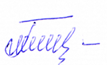 Председатель								Н.Н. Тимофеев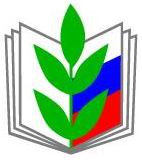 ПРОФЕССИОНАЛЬНЫЙ СОЮЗ РАБОТНИКОВ НАРОДНОГО ОБРАЗОВАНИЯ И НАУКИ РОССИЙСКОЙ ФЕДЕРАЦИИСАРАТОВСКАЯ ОБЛАСТНАЯ ОРГАНИЗАЦИЯ ПРОФЕССИОНАЛЬНОГО СОЮЗА РАБОТНИКОВ НАРОДНОГО ОБРАЗОВАНИЯ И НАУКИ РОССИЙСКОЙ ФЕДЕРАЦИИ(САРАТОВСКАЯ ОБЛАСТНАЯ ОРГАНИЗАЦИЯ «ОБЩЕРОССИЙСКОГО ПРОФСОЮЗА ОБРАЗОВАНИЯ»)ПРЕЗИДИУМПОСТАНОВЛЕНИЕПРОФЕССИОНАЛЬНЫЙ СОЮЗ РАБОТНИКОВ НАРОДНОГО ОБРАЗОВАНИЯ И НАУКИ РОССИЙСКОЙ ФЕДЕРАЦИИСАРАТОВСКАЯ ОБЛАСТНАЯ ОРГАНИЗАЦИЯ ПРОФЕССИОНАЛЬНОГО СОЮЗА РАБОТНИКОВ НАРОДНОГО ОБРАЗОВАНИЯ И НАУКИ РОССИЙСКОЙ ФЕДЕРАЦИИ(САРАТОВСКАЯ ОБЛАСТНАЯ ОРГАНИЗАЦИЯ «ОБЩЕРОССИЙСКОГО ПРОФСОЮЗА ОБРАЗОВАНИЯ»)ПРЕЗИДИУМПОСТАНОВЛЕНИЕПРОФЕССИОНАЛЬНЫЙ СОЮЗ РАБОТНИКОВ НАРОДНОГО ОБРАЗОВАНИЯ И НАУКИ РОССИЙСКОЙ ФЕДЕРАЦИИСАРАТОВСКАЯ ОБЛАСТНАЯ ОРГАНИЗАЦИЯ ПРОФЕССИОНАЛЬНОГО СОЮЗА РАБОТНИКОВ НАРОДНОГО ОБРАЗОВАНИЯ И НАУКИ РОССИЙСКОЙ ФЕДЕРАЦИИ(САРАТОВСКАЯ ОБЛАСТНАЯ ОРГАНИЗАЦИЯ «ОБЩЕРОССИЙСКОГО ПРОФСОЮЗА ОБРАЗОВАНИЯ»)ПРЕЗИДИУМПОСТАНОВЛЕНИЕПРОФЕССИОНАЛЬНЫЙ СОЮЗ РАБОТНИКОВ НАРОДНОГО ОБРАЗОВАНИЯ И НАУКИ РОССИЙСКОЙ ФЕДЕРАЦИИСАРАТОВСКАЯ ОБЛАСТНАЯ ОРГАНИЗАЦИЯ ПРОФЕССИОНАЛЬНОГО СОЮЗА РАБОТНИКОВ НАРОДНОГО ОБРАЗОВАНИЯ И НАУКИ РОССИЙСКОЙ ФЕДЕРАЦИИ(САРАТОВСКАЯ ОБЛАСТНАЯ ОРГАНИЗАЦИЯ «ОБЩЕРОССИЙСКОГО ПРОФСОЮЗА ОБРАЗОВАНИЯ»)ПРЕЗИДИУМПОСТАНОВЛЕНИЕ
«15» мая 2024 г.
г. Саратов
г. Саратов
№ 27-6Итоги областного смотра-конкурса на звание “Лучший внештатный технический инспектор труда и лучший уполномоченный по охране труда профкома образовательного учреждения”Итоги областного смотра-конкурса на звание “Лучший внештатный технический инспектор труда и лучший уполномоченный по охране труда профкома образовательного учреждения”